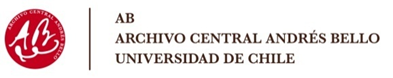 Sebastián Salinas SáenzArtista VisualSebastián Salinas SáenzArtista VisualFormación Artista Visual (2016), Universidad de las Artes y Ciencias Sociales.Licenciatura en Artes (2012). Escuela de Arte y Cultura Visual. Universidad de las Artes y Ciencias Sociales.Áreas de interésArtes Visuales y Mediales. Diseño gráfico y editorial. Cultura visual e Historia de la imagen contemporánea. Patrimonio Fotográfico.Filiación institucionalGestor Reprográfico, conservador digital en Unidad Gráfica Digital, ACP, ACAB.Proyectos realizados (Fondart, Fondecyt, otros)Publicaciones impresas, obras o trabajos realizados.EXPOSICIONES INDIVIDUALES 2015, “NADA VIEJO BAJO EL SOL”, Galería BECH, Stgo., Chile.EXPOSICIONES COLECTIVAS2017, “LOCALÍAS Procesos/Acciones/Divergencias. 6º versión Concurso Arte y Tecnologías Digitales en homenaje a Matilde Pérez”. Museo de Arte Contemporáneo, Quinta Normal, Santiago, Chile. 2016, “GABINETE 2702”, Local 2702 / Estación de Trabajo, U. ARCIS, Santiago, Chile. 2014, “SIMULACRO II”, Galería Espacio Falso, Providencia, Sgto., Chile. 2013, “FUERA DEL ESTAR”, Galería Metropolitana, Sgto., Chile.2013, “EXAMEN DE TALLER DE PRÁCTICAS VISUALES”, Escuela de Arte y Cultura Visual Universidad ARCIS.Congresos, jornadas, encuentros, bienales, etc2017, 3er. lugar categoría Egresados, 6º versión Concurso Arte y Tecnologías Digitales en homenaje a Matilde Pérez.
2011, Mención Honrosa, Primer Concurso de Poesía Universidad ARCIS.Correo Electrónicosebastianssaenz@uchile.cl